УТВЕРЖДАЮ: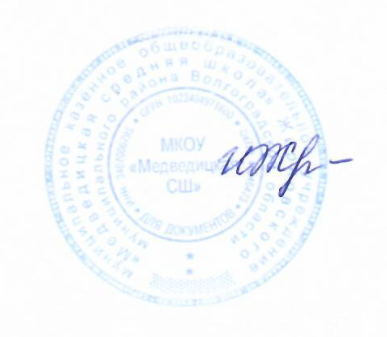  И.о.директора МКОУ «Медведицкая СШ»                                                                                                                                              _______________ И.Е.Железнякова                                                                      31 09.2022 г.График питанияМКОУ «Медведицкая СШ»Алешниковский филиал МКОУ «Медведицкая СШ»Новинский филиал МКОУ «Медведицкая СШ»Песковский филиал МКОУ «Медведицкая СШ»№ВремяКлассыГорячий завтрак110.001,2,3,4,дети с ОВЗ210.555-11Обед 411.505-11 (платники)512.451-4 (платники, дети с ОВЗ)№ВремяКлассыГорячий завтрак110.001,2,3,42Обед310.551-9 платники№ВремяКлассыГорячий завтрак110.001,2,3,4,,дети с ОВЗ210.555,6,7,8,9,10Обед311.00Платники, дети с ОВЗ№ВремяКлассыГорячий завтрак110.001-9 льготникиОбед210.551-9 платники